Nadine Wallner Lest das Info über Nadine Wallnerhttps://de.wikipedia.org/wiki/Nadine_Wallner Findet zwei Bilder von Nadine Wallner:Schaut euch einen Filmauszug an (von 07.40- Ende)https://www.redbull.com/se-en/films/nadine-wallner-now-or-neverkortlink.dk/2hcmwMacht dieses Kreuzworträtsel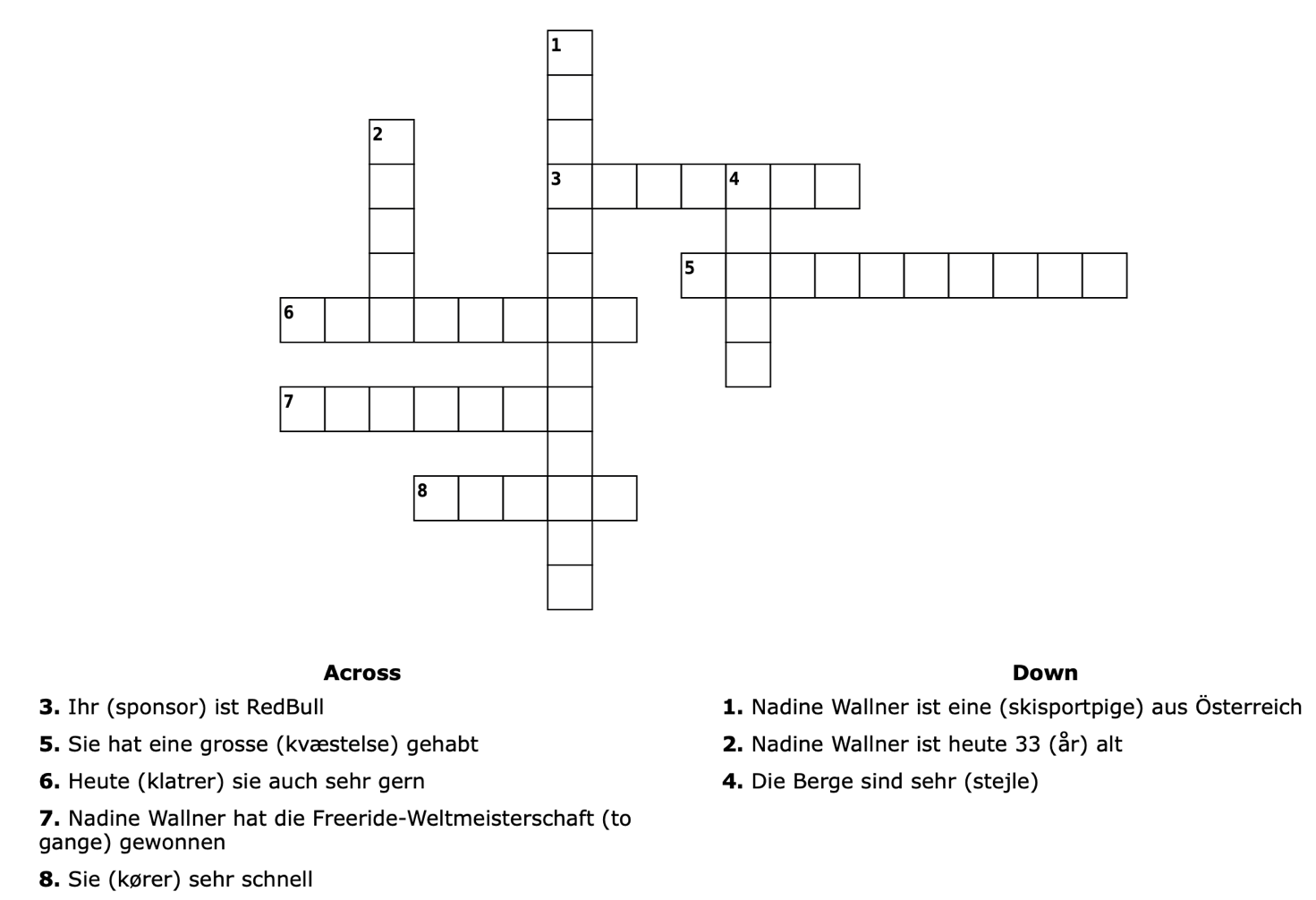 1a) Nadine Wallner als Freeriderin2a) Nadine Wallner als Kletterin